 	25 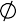  	19 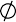  	12.8 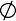 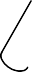 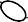 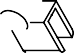 260 - 420